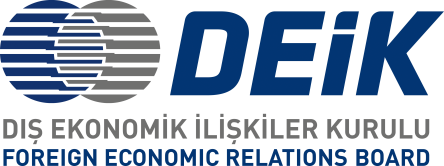 MOĞOLİSTAN TURİZM SEKTÖRÜ TANITIM TOPLANTISI6 Aralık 2019, İstanbul River PlazaTaslak Program13:30 – 14:00	Kayıt14:00 – 14:30	Açılış konuşmaları: Sayın Cengiz Gül, Türkiye-Moğolistan İş Konseyi BaşkanıSayın Bold Ravdan, Moğolistan Ankara BüyükelçisiSayın Tserenbat Namsrai, Moğolistan Çevre ve Turizm Bakanı 		           (teyit edilecektir)14:30 – 15:45	Sunumlar15:45 – 16:00	Ara16:00 – 17:00	İkili iş görüşmeleri19:00	– 21:00	“Moğolistan Turizm Günü” Kokteyli*Yer: Sheraton Istanbul City Center Hotel Adres: Hacıahmet, Kurtuluş Deresi Cd. No:23, 34440 Beyoğlu/İstanbulMoğolistan’ın seyahat acetalarının yetkilileri, Türkiye’den Moğolistanı destinasyon olarak tanıyan veya tanımak isteyen Outbound ve Inbound yetkilileri ile görüşmek ister.Moğol geleneksel halk sanatları performansı 			      (Morin khuur-horsehead fiddle, Khöömii-throat singing, Long song)Moğolistan tanıtım videosu*Moğolistan Ankara Büyükelçiliği organizasyonunda gerçekleştirilecek olan “Turizm Günü” Kokteyline katılmayı arzu eden üyelerimizin katılım durumlarıyla ilgili Moğolistan Ankara Büyükelçiliğine (e-posta: ankara4@mfa.gov.mn; tel.: +90 505 0908098) bilgi vermeleri önem arz etmektedir.